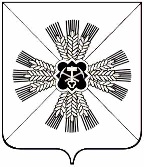 Финансовое управление администрации  Промышленновского муниципального округа  (Финансовое управление Промышленновского округа)П Р И К А Зпгт. ПромышленнаяО внесении изменений в приказ финансового управления Промышленновского округа №  38 от 15.10.2021 «Об утверждении Порядка исполнения местного бюджета по расходам, источникам финансирования дефицита местного бюджета, принятия бюджетных обязательств и санкционирования оплаты денежных обязательств получателей средств местного бюджета и администраторов источников финансирования дефицита местного бюджета»В соответствии со статьей 5 Федерального закона от 02.07.2021 № 360-ФЗ «О внесении изменений в отдельные законодательные акты Российской Федерации», с приказом Министерства финансов Кузбасса от 04.03.2022 № 17 «О внесении изменений в приказ Министерства финансов Кузбасса от 11.06.2020 № 73 «Об утверждении Порядка исполнения областного бюджета по расходам, источникам финансирования дефицита областного бюджета, принятия бюджетных обязательств и санкционирования оплаты денежных обязательств получателей средств областного бюджета и администраторов источников финансирования дефицита областного бюджета»  в целях совершенствования нормативно-правового регулирования в сфере бюджетных отношенийПРИКАЗЫВАЮ:1.  Внести в Порядок исполнения местного бюджета по расходам, источникам финансирования дефицита местного бюджета, принятия бюджетных обязательств и санкционирования оплаты денежных обязательств получателей средств  местного бюджета и администраторов источников финансирования дефицита местного бюджета утвержденный приказом финансового управления администрации Промышленновского муниципального округа от 15.10.2021 № 38 (в редакции приказов финансового управления администрации Промышленновского муниципального округа от 27.12.2021 № 62, от 11.02.2022 № 13) (далее – Порядок) следующие изменения:Пункт 3.5. Порядка исключить;Подпункт 15 пункта 4.3. изложить в новой редакции:«15) реквизитов (тип, номер, дата) документа, подтверждающего возникновение денежного обязательства при поставке товаров (товарная накладная и (или) акт приемки-передачи, и (или) счет-фактура, и (или) универсальный передаточный акт (документ) и (или) документ о приемке), при выполнении работ, оказании услуг (акт выполненных работ (оказанных услуг) и (или) счет, и (или) счет-фактура, и (или) универсальный передаточный акт (документ), и (или) документ о приемке, номер и дата исполнительного документа (исполнительный лист, судебный приказ), иных документов, подтверждающих возникновение соответствующих денежных обязательств, предусмотренных графой 3 Перечня документов (далее – документы, подтверждающие возникновение денежных обязательств), за исключением реквизитов документов, подтверждающих возникновение денежных обязательств в случае осуществления авансовых платежей в соответствии с условиями договора (муниципального контракта), внесения арендной платы по договору (муниципальному контракту), за исключением документов, указанных в пунктах 3, 6 и строках 6-9, 12-15, 20-21 пункта 9 графы 3 Перечня документов;»; 1.3. Пункт 4.8 дополнить абзацем вторым следующего содержания:«Для подтверждения денежного обязательства, возникшего по бюджетному обязательству, обусловленному муниципальным контрактом, заключенным по результатам проведения электронных процедур, закрытых электронных процедур, получатели средств местного бюджета представляют в Управление копию электронного документа о приемке, подписанного в единой информационной системе в соответствии с частью 13 статьи 94 Федерального закона от 5 апреля 2013 г. № 44-ФЗ «О контрактной системе в сфере закупок, товаров, работ, услуг для обеспечения государственных и муниципальных нужд.».2. Настоящий приказ подлежит размещению на официальном сайте администрации Промышленновского муниципального округа в сети Интернет.3.  Контроль за исполнением настоящего приказа оставляю за собой. 4.  Настоящий приказ вступает в силу с момента подписания.Начальник финансового управленияадминистрации Промышленновскогомуниципального округа                                                             И.А. ОвсянниковаОт10.03.2022№18